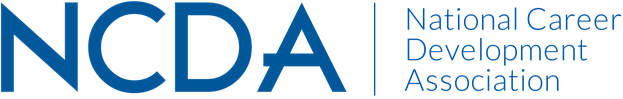 GLOBAL CONNECTIONS COMMIITTEE (GCC)Mid-Year Report – March 15, 2022GCC Leadership Information     2021-22          CHAIR 					       CO-CHAIRAhmed Mostafa Kamal				Magdalena Mot, CMCS, PhDInternational Career Development Advisor,		Work-Integrated Learning CoordinatorSenior Partner and Co-Founder,			Kwantlen Polytechnic UniversityGROWAT for Human Development			Melville School of Business(Dhahran, Saudi Arabia), and				12666 72 AvenueFounder, Am Foundation for				Surrey, BC V3W 2M8Career Development (Giza, Egypt)			ahmed.mostafa@acdamena.org			magdalena.mott1@gmail.com(t) +1 281-546-4218					(Wt) 236.880.3240+20 100-855-3600 +966544955454			GCC Returning Members:  Raza Abbas, Soonhoon Ahn, Khaled Al-Batati, Afaf Alharbi, Rawan Altamimi, Tina Anctil, Jessica Ayub, Brian Bredeson, Idaly H. Cascante, Christian D. Chan, Vera V. Chapman, Rebecca M. Dedmond, Abiola Dipeolu, Scott Fisher, Hilary Flanagan, Jane Goodman, Michelle Gross, Candy Ho, Brian Hutchison, Muath A. Bin Hussain, Karin Iwasaka, Natalie Kauffman, Melanie Kiel, Paul J. Krawietz, Jason Low, Rasha M. Madkour, Waleed Marwan, Marilyn E. Maze, April McHugh, Samantha Ng, Keith R. Okrosy, Effrosyni Parampota, Alberto Puertas, Richard(Dick) Pyle, Danita Redd, Shandale Remekie-McFarlane, Lisa Raufman, Minobu Sato, (Hsiu-Lan) Shelley Tien, Sabira Vohra, Gemma Williams, Sing Chee Wong, James Wylde Hyung Joon Yoon and Amy ZdanowskiGCC NEW Members:  Khaled Al-Batati, Amany S. Alghtani, Reem Almahjoob, Haila Alrakaf, Randa Helmi, Sujata Ives, Simon D. Lee and Ruchira TripathiDaneen Johnson was our only member unable to return – was part of Univ of FL Org Membership. Her last day with the school was Fri, 10/22/21Board Liaison:  Carolyn JonesGCC Activities to DateSuccessfully recruited Co-Chair for October 2021-2023 termScheduled and hosted multiple leadership meetings across the fall months to plan, develop, implement and/or follow-up with the following projects. November meeting included NCDA Executive Director and Board Liaison.Continued to advocate for a Global Trustee NCDA Board position to be filled by a non-US resident member.GLOBAL CONNECTIONS COMMITTEE (GCC)Mid-Year Report 2022 (page 2 of 3)GCC Activities to Date (continued)November meeting resulted in . . .A revision to the description of the soon-to-be re-elected Board Trustee-At-Large position:  Responsible for oversight of the Global Connections Interests of the Association.A draft of a position description for a Global Trustee NCDA Board position.A Bylaws change regarding NCDA membership approval for the inclusion of the Global Trustee NCDA Board position. The change will be included in and voted on during the Summer 2022 NCDA Membership Meeting.Continued to build NCDA Regional Directors around the globe.November meeting resulted in(i) the discovery that . . .There were no current Board guidelines under which the NCDA Board-appointed Regional Director works in Latin America. The appointment was honorary due to the time, effort and energy expended by the appointee in the region.The Latin American Regional Director’s work is not vetted by the Board. A summary of efforts is shared with the Board when available.(ii) additional assistance from the Board’s current Trustee-At-Large to craft a selection process the Global Regional Directors.Scheduled and hosted a February full GCC Committee gathering across 2 optional meeting days/times due to time zone differences. Meetings resulted in . . Attendance of 32 out of 57 members as well as 3 NCDA guests.Four (4) new members.A revised draft of the Global Trustee NCDA Board position.Update and further discussion of the process needed to Build NCDA Regional Directors.Update and further discussion on Partnership with APCDA North American Western Region efforts to create a UN Career & Livelihood Day.Discussion of replacing a possible GCC-sponsored Spring webinar with a White Paper development response to UNESCO’s Futures of Education Report (https://en.unesco.org/futuresofeducation/); included the possibility of doing both.GLOBAL CONNECTIONS COMMITTEE (GCC)Mid-Year Report 2022 (page 3 of 3)GCC Activities to Date (continued)WIN Facilitator TrainingProjected Plan/Work Completed through September 30.Team with the NCDA Awards Committee to select the 2022 International Practitioner of the Year Award winner.Schedule and host at least 2 more ‘All Members’ GCC Meeting sometime in the Spring or late Summer and possibly in person during the summer NCDA Annual Conference. Spread the meeting agendas across at least 2 dates/times to accommodate HST, PST & EST coasts as well as our International members’ schedules.Recruit Co-Chair to replace Ahmed Mostafa Kamal for October 2021-2023.Develop a Survey to send to current members to perhaps prioritize immediate future activities and add to activities.Review and prioritize activities not yet finished from our GCC Fall 2021 Annual Report.Develop completion plans for top prioritized activities and continue completion efforts.Submit to your board liaison electronically to your board liaison with a copy to dpenn@ncda.org by March 15, 2022.  Budget Requests:At any time during the year, a committee may make a budget request to the board through their board liaison.  A written proposal, with a description of the project, goals and objectives, and a detailed budget should be sent.  The board will review all requests for consideration at its next board meeting.  The Board meets every other month.  See the Planning Calendar for specific dates.